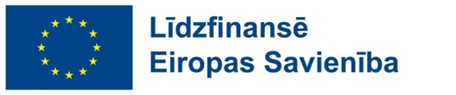 TIRGUS IZPĒTE“Mitrumnoturīgas kastītes piegāde kultūrtelpai “Mežotnes baznīca””, identifikācijas numurs BNP/TI/2023/115Pasūtītājs2. Iepirkuma priekšmets – mitrumnoturīgas plastikāta caurspīdīgas kastītes piegāde saskaņā ar Tehnisko specifikāciju (1.pielikums).3. Identifikācijas numurs: BNP/TI/2023/115.Tirgus izpēte tiek veikta Eiropas Kaimiņattiecību instrumenta pārrobežu sadarbības programmas 2014-2020 projekta “Kultūrvēstures mantojums: iespēja tūrisma pakalpojumu attīstībai” (ZE RUNRARO, Nr.LVIII-057) ietvaros.Kontaktpersonas:Par tirgus izpētes noteikumiem: Bauskas novada pašvaldības iestādes “Bauskas novada administrācija” Iepirkumu nodaļas iepirkumu speciāliste Lelde Ripinska, tālr. +371 63963976, e-pasts: lelde.ripinska@bauskasnovads.lv.Par tehnisko specifikāciju: Bauskas novada pašvaldības iestādes “Bauskas novada administrācija” Attīstības un plānošanas nodaļas projektu vadītāja Laura Šterna, tālr. +371 66927526, e-pasts: laura.sterna@bauskasnovads.lv.Piedāvājumu iesniegšanas vieta, datums un laiks:	Pretendents savu piedāvājumu iesniedz līdz 2023.gada 22.augusta plkst. 13:00, nosūtot elektroniski uz e-pasta adresi: lelde.ripinska@bauskasnovads.lv. Līguma nosacījumi:Piegādes vieta: kultūrtelpa “Mežotnes baznīca”, Rundāles pagasts, Bauskas novads. Līguma izpildes laiks: 2023.gada 1.oktobrim.Piegādātājs nodrošina preces garantiju 24 (divdesmit četrus) mēnešus no pieņemšanas-nodošanas akta parakstīšanas dienas. Apmaksa: līgums ar pēcapmaksu, garantēta samaksa pēc līguma izpildes pieņemšanas - nodošanas akta parakstīšanas un rēķina saņemšanas (saskaņā ar noslēgto līgumu).Prasības pretendentam:Savus piedāvājumus var iesniegt jebkura juridiska persona, kura atsaukusies uz Pasūtītāja aicinājumu piedalīties tirgus izpētē un kura spēj veikt piegādi saskaņā ar tehnisko specifikāciju (1.pielikums). Iesniedzamie dokumentiTehniskā specifikācija – tehniskais piedāvājums, atbilstoši 1.pielikumam.Pieteikums dalībai tirgus izpētē, atbilstoši 2.pielikumamFinanšu piedāvājums, atbilstoši 3.pielikumam.Piedāvājuma izvēles kritērijsPiedāvājums ar zemāko cenu, kas pilnībā atbilst tirgus izpētes noteikumiem.1.pielikumsTEHNISKĀ SPECIFIKĀCIJA – TEHNISKAIS PIEDĀVĀJUMS“Mitrumnoturīgas kastītes piegāde kultūrtelpai “Mežotnes baznīca””, identifikācijas numurs BNP/TI/2023/1152.pielikumsPIETEIKUMS DALĪBAI TIRGUS IZPĒTĒ “Mitrumnoturīgas kastītes piegāde kultūrtelpai “Mežotnes baznīca””, identifikācijas numurs BNP/TI/2023/115Ar šo apliecinu savu dalību tirgus izpētē un apstiprinu, ka esmu iepazinies ar tās noteikumiem un Tehnisko specifikāciju, un piekrītu visiem tajā minētajiem nosacījumiem, tie ir skaidri un saprotami, iebildumu un pretenziju pret tiem nav.Apliecinu, ka visa tirgus izpētes ietvaros sniegtā informācija ir patiesa.3.pielikumsFinanšu piedāvājums“Mitrumnoturīgas kastītes piegāde kultūrtelpai “Mežotnes baznīca””, identifikācijas numurs BNP/TI/2023/115Pretendents ____________________________________ Reģ. Nr. _________________________________________Iepazinies ar tirgus izpētes “Mitrumnoturīgas kastītes piegāde kultūrtelpai “Mežotnes baznīca””, identifikācijas numurs BNP/TI/2023/115, noteikumiem, piedāvāju veikt Noteikumos un tehniskajā specifikācijā paredzēto Piegādi par šādu līgumcenu:*Norāda, ja pretendents ir PVN maksātājsApliecinu, ka piedāvātajā līgumsummā iekļautas visas izmaksas, kas saistītas ar tirgus izpētē noteiktās piegādes un līguma saistību izpildi. Piedāvātajā līgumcenā iekļauta preces piegāde, izkraušana un montāža (ja nepieciešams).NosaukumsBauskas novada pašvaldībaJuridiskā adreseUzvaras iela 1, Bauska, Bauskas novads, LV-3901Reģistrācijas numurs90009116223NosaukumsAprakstsPretendenta piedāvājums un fotoMitrumnoturīga kastīte skrejlapām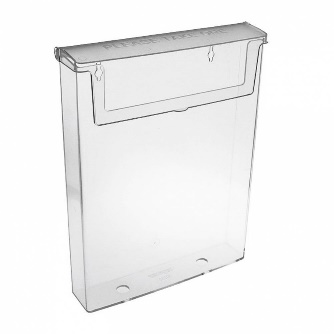 Foto informatīvs rakstursDaudzums: 1 gab.Krāsa: caurspīdīgaMateriāls: plastikātsFormāts: A4, 210 x 297 mm (+/- 5%)Paceļams vāks.Paredzēta izvietošanai ārtelpā.Vārds, uzvārds:Amats:Paraksts:Datums:Informācija par pretendentuInformācija par pretendentuInformācija par pretendentuPretendenta nosaukums:Pretendenta nosaukums:Reģistrācijas numurs:Reģistrācijas numurs:Juridiskā adrese:Juridiskā adrese:Norēķinu konts:Norēķinu konts:Bankas nosaukums:Bankas nosaukums:Pasta adrese:Pasta adrese:Tālrunis:Tālrunis:E-pasta adrese:E-pasta adrese:Vispārējā interneta adrese(ja attiecināms):Vispārējā interneta adrese(ja attiecināms):Līguma noslēgšanas iespēja(Lūdzu atzīmēt): Līguma noslēgšanas iespēja(Lūdzu atzīmēt): □ Papīra formātā□ Elektroniski ar drošu elektronisko parakstu Informācija par pretendenta kontaktpersonuInformācija par pretendenta kontaktpersonuInformācija par pretendenta kontaktpersonuVārds, uzvārds:Ieņemamais amats:Tālrunis:E-pasta adrese:Vārds, uzvārds:Amats:Paraksts:Datums:Preces nosaukumsCena, EUR bez PVNPVN __ %, EUR*Cena, EUR ar PVN*Mitrumnoturīga kastītes piegādeVārds, uzvārds:Amata nosaukums:Paraksts:Datums: